Educational Planning and Oversight Committee (EPOC)/ Accreditation Steering Committee (ASC)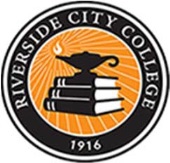 November 1, 2018  12:50-1:50   Hall of Fame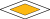 Please Read/ Bring: minutes from Oct 2018 meeting; agenda; Constitution and Bylaws; Joint Councils’ RecommendationAgendaI. Approve AgendaII. Approve Minutes from October meetingIV. Chairs’ Report—K. Sell; M. GreenDistrict Strategic PlanningOtherV. New BusinessJoint Councils’ Recommendation—ActionForum / discussion on this year’s prioritization process and retreatVI. Continuing BusinessConstitution and Bylaws Update—(Second Read—action to forward to the Academic Senate)VII. Questions about/ Discussion of ReportsAccreditation—H. Ashby   Guided Pathways—M. Greene Leadership CouncilsSASACTPISIERDASVIII. Other—Open ForumIX. AdjournNext EPOC/ASC Meeting:  December 6, 2018:  At this meeting, we will be reviewing standards draft